Communiqué de presse du 4 février 2021Justus Klüver-Schlotfeldt : nouveau directeur des ventes et membre de la direction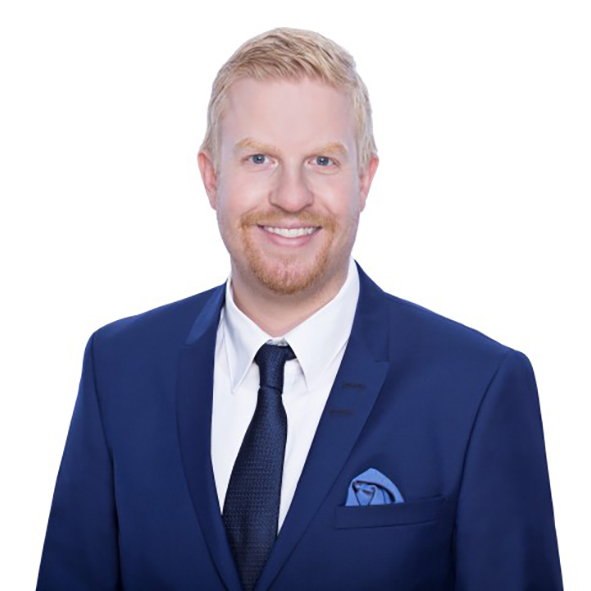 Bordesholm, 4 février 2021 – Nous sommes heureux de vous faire part que Justus Klüver-Schlotfeldt a été nommé au poste de directeur des ventes depuis le 1er février et qu’il est également membre de la direction chez DIVIS.« Le recrutement de Justus Klüver-Schlotfeldt est un grand pas de fait vers notre projet d'internationalisation, il dispose en effet d'un réseau logistique d’envergure internationale et apporte une solide expérience en matière de logistique internationale et de gestion de la chaîne d'approvisionnement", déclare Hendrik Reger, directeur général et ancien directeur des ventes chez DIVIS. Hendrick Reger utilisera les ressources ainsi créées pour se concentrer plus intensément sur le suivi des comptes clés et sur son rôle de dirigeant. Justus Klüver-Schlotfeldt a débuté sa carrière par une formation dans la vente chez Karstadt Warenhaus AG. Différents postes en Scandinavie et dans le domaine des douanes ont finalement orienté son parcours professionnel vers la logistique internationale au sein du groupe Charles Kendall en 2012. Là, il a été chargé de créer des succursales dans plusieurs pays européens. Il s’occupait des comptes clés et il a mis en œuvre des solutions logistiques de commerce électronique pour des e-commerçants et des expéditeurs de pays tiers. Lors de son dernier poste en tant que responsable du développement commercial au sein du groupe CGATE, Justus Klüver-Schlotfeldt était responsable du développement commercial international et a activement contribué à l'expansion du réseau de partenariat international. Durant cette période, il a également participé en tant que co-fondateur de la plate-forme FBA (Fulfillment by Amazon) ship2prime. « DIVIS est une entreprise régionale, mais également positionnée au niveau national, qui opère dans une industrie passionnante, avec des produits technologiques encore plus captivants. Je me réjouis de faire partie de l'équipe de DIVIS. L'entreprise a un très fort potentiel et je ferai tout ce qui est en mon pouvoir pour contribuer à accroître la croissance internationale de DIVIS », poursuit Justus Klüver-Schlotfeldt.Au nom de toute l'équipe DIVIS, nous souhaitons la bienvenue à Justus Klüver-Schlotfeldt et lui souhaitons beaucoup de succès !Arrière-plan : DIVISLa société Deutsche Industrie Video GmbH (DIVIS) est une entreprise familiale de taille moyenne, gérée par son propriétaire, qui compte plus de 70 employés et plus de 450 clients dans 20 pays européens. Le fournisseur de technologie basé à Bordesholm développe et implémente d’une seule main des solutions de vidéosurveillance complexes pour les transitaires, les prestataires de services CEP et les prestataires de services logistiques.La solution de vidéo-tracking CargoVIS a été conçue pour les marchandises palettisées dans la logistique des marchandises diverses, tandis que ParcelVIS est utilisé pour le suivi des envois sur des systèmes de tri guidés par convoyeur et a été spécialement développé pour les fournisseurs de services de colis (CEP).D'autres produits incluent DamageVIS pour une documentation simple des dommages aux envois de marchandises et StoreVIS pour la visualisation des processus de préparation de commandes et de retour.Contact presse :Deutsche Industrie Video System GmbHInna Mayer, Docteure en philologieManager marketing et multimédiaEiderhöhe 1D-24582 BordesholmTél. : +49 (0)4322 88 66-62E-mail : Inna.Mayer@divis.eu